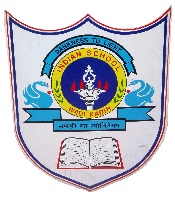 Sanjeet DasHOD MathematicsClassTopicVIKnowing NumbersVIWhole Numbers